Indexed file list for the Department of the Prime Minister and Cabinet1 July to December 2023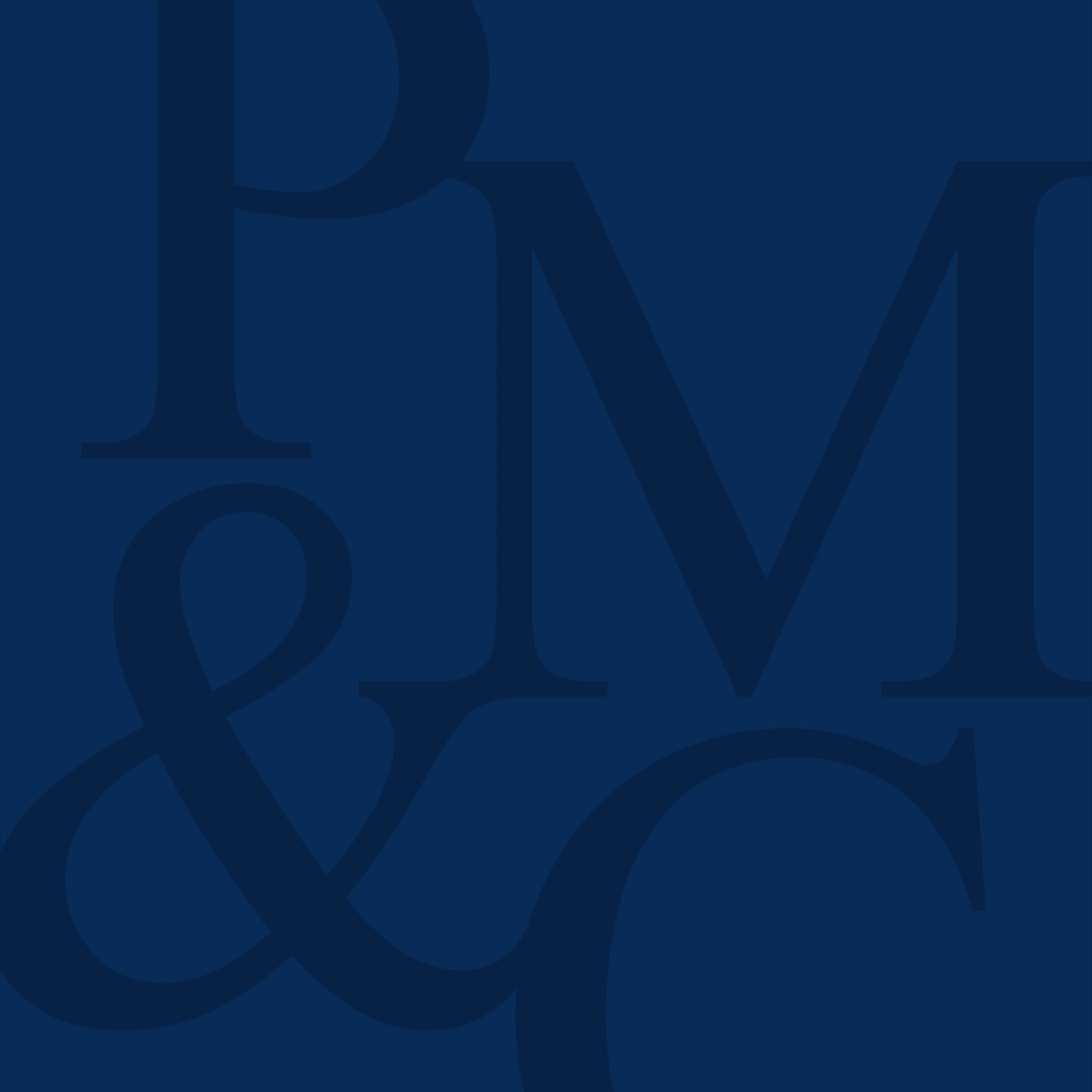 Aged Care TaskforceASEAN Taskforce Australian Government Consulting CabinetCare & Support Economy Taskforce Corporate and TechnologyBusiness Services Information Services EconomicExecutiveEconomic Policy Fiscal Policy Office of Impact AnalysisWorkplace Digital and Tax G20 & Trade PolicyGovernment Legal Policy Parliamentary and GovernmentRobodebt Royal Commission Response TaskforceIndustry, Infrastructure and Environment Energy and Climate Change Environment, Resources and Agriculture ExecutiveIndustry, Innovation, Science and Communications Infrastructure, Transport & Regional Intergovernmental Relations & ReformCommonwealth State RelationsHealth & Aged Care COVID-19 Response Inquiry Taskforce InternationalAsiaGlobal InterestsPacificJenkins Report Implementation TeamMinisterial Support Protocol and International VisitsNational Security DivisionDefence & Intelligence Domestic Security ExecutiveIndependent Intelligence Review Net Zero Economy AgencyOffice for WomenPolicy Innovation and ProjectsBehavioural Economic Team of AustraliaExecutivePolicy Projects and Taskforce Office Policy Integration Priorities, Delivery & Analytics QUAD, AUKUS and Naval Shipbuilding ExecutiveNaval ShipbuildingQUAD AUKUS PolicyResilience and Crisis Management Social Policy Immigration & Education NDIS Taskforce Social ServicesFile No.File Title23-29218Aged care explanatory materials23-27431Data23-26287Personas23-29907Analysis around prior recommendations23-44318Policy thinking23-28852RAD analysis23-25410Meeting 3 - 22 August - BNE23-25414Meeting 6 - 22 November - SYD23-25684Out of session all taskforce communication23-25411Meeting 4 - 15 September - BNE23-25399Meeting 1 - 16 June - CBR23-25404Meeting 2 - 25 July - ADL23-25412Meeting 5 - 12 October - MEL23-25415Meeting 7 - 15 December - BNE23-42423Secretariat Costs23-33695Estimates23-40232RADs23-26964SAH Service List planning23-25814Consultation23-27213MediaFile No.File Title23-40980XXXXXXXX XXXXXXXXX event23-35042XXXXXXXXX XXXXXXXXX and XXXXXXXXXX XXXXXX 23-33576XXXXXXXXXXXX XXXXXXXXXXX XXXXXXXX - Evaluation23-32838XXXXX XXXXXX RFT - Evaluation23-33581XXXX Broadcasting RFT - Evaluation23-32912XXXXXXXXX downloads23-46299XXXXXXX23-28655XXX23-46381Advance Visit23-42331Meetings23-33707Accreditation Guidance Materials23-29056AusCheck23-43080Urgent Review23-27465Tracks23-46505Advance Visit - Face to face meetings23-33611Airport Procurement Documents23-28866Facilitation23-28870Border Force (ABF)23-28867Melbourne Airport Terminal23-28868Melbourne Jetbase23-45097ASEAN Week 202423-25484Presentations23-31862External C3 Frameworks23-43786Comms and branding23-36767Digital Content23-28019Website23-25699Social Media23-27501Graphic Design23-43912Cultural Activities23-39759Info on other tracks23-40737Branding23-26268Corporate Plan 2023-2723-35066Planning23-27710References from 2018 Summit23-27394Levels of Service23-40130Delegate Handbook23-38912FAQs23-32303Gifts23-39212Liaison Officer Handbook23-46095Advance23-38253Concept Notes23-34964Media Monitoring23-35190Establishment23-35189Policy23-35196Engagement with ASEAN23-27160PDMS23-32205probity template23-40711Business Services23-46070Levels of Service23-37476Correspondence23-44485Presentations23-31636TOC23-36928ASEAN Advance23-32828ASEAN Requirements - Intended Level of Service23-32185Travel Principles23-44291Advance Visit23-25753Site Visits23-25847V&E Key Deliverables Master23-38425Risk Register23-31490V&E Venue and Events23-25394V&E Events Matrix Master23-26007V&E Venue One Pagers23-39142V&E ASEAN-Aus Week 202423-42651Advance23-25834V&E Issues Register Master23-32469Project Plan23-48003Airports - Archived Airport Emails23-49878Business Track - CEO Forum Program ManagementFile No.File Title23-26320Future of Work Sub-Committee23-38365Secretaries Board23-38310APS Reform23-26311COO Committee23-38363IPAA National Summit23-26342Minister Office23-26352Senate Estimates23-39475Strategic Commissioning Framework23-29833Defence23-4274203. Scope of Services23-27222First Project23-38376Comms Strategy23-46256Roadshow23-29236Stakeholder engagement23-26244Knowledge Bank - Shared with Us23-29238Evaluation Framework23-25899Survey Design and Results23-28945V1 - Playbook WIP23-29223Articles23-35748AGC high level design23-25957ABCD23-31623Workshop Design and Facilitation23-27028AGC Capability Framework23-26370Research and Data Analysis23-26396Change Management23-39075Net Zero Economy Agency23-34264Centre for Australia-India Relations23-35293Net Zero Economy Agency  Laying the foundation for success23-25898Evaluation Framework and Polices23-36306Engagements23-36307Operating network23-38831APSC - strategic planning23-40781APSC - integrity road map23-42531APSC - code of conduct taskforce retro23-29272230807 APSC retro23-32722230905 - DCCEEW Norming Workshop23-343942309 Care economy taskforce roundtables23-49825Communications - Case StudiesFile No.File Title23-41013202423-38651201123-36421CapOps SOPs23-42270CabOps23-24539Minutes process guides 2023 - XX & XX23-26086Malaysian delegation - July 202323-36158PII Claims - Health - Dental Senate Committee23-48177Meetings - Cabinet and Committee meetings 2024File No.File Title23-34300Requests for input23-38658Aged Care Workforce Committee23-28627CSET Social Media23-27632CSET Design Assets23-32153What We Heard23-28410Fortnightly Dashboard23-32182Communication Calendar23-42347Media Case Studies23-42001National Strategy Launch Materials23-42733CSET Branding and Templates23-33612CSET Photos - events23-42273FAS Meetings23-32803Senate Estimates October 202323-24926Annual Report23-38371Senate Estimates23-45521Other Commonwealth Strategies23-25355Organisational planning23-24440End of Year Reporting23-42282Key Priorities One Pager23-33013Consults23-27865Care Ministers' meetings23-29761Workforce Census23-36603PM&C shadow area meetings23-34112First Nations Workforce23-44949PM&C SPG briefing Nov 202323-29133First Secretaries Group23-31209Care and Support Workforce Forum (EL2s)23-37658PMO Meetings23-49043Communications - Stakeholder communication23-48869Reporting - Other corporate23-49423Stakeholder Engagement - Worker Screening Working GroupFile No.File Title23-25887Indigenous ProcurementFile No.File Title23-27189XXXXX XXXXXX - Simple Contract 23-24File No.File Title23-36399Senate EstimatesFile No.File Title23-34442Calendar - Economic23-27074Project XXXXXXFile No.File Title23-323052024-25 Budget23-42864Incoming AS briefing File No.File Title23-35611Senate Estimates23-26869Executive Board papers23-31482Representations23-31142Events23-31663Liaison23-31217Implementation23-29521Website23-31789Twitter23-31057International23-31058Domestic23-31790Rubric23-32963New starters23-31463How to update values23-45416Reporting (publication and compliance)23-29194IA Framework23-29841Current OIA Letter Templates23-37982Initial Assessment23-29216ORCA23-35296IA case studies23-29197Procurement Archive23-462772023-11 Carve-out review23-27543ORCA Development23-45421Audit23-28902ORCA23-31029Archive23-31027CBA23-42367Delivered to PM&C23-27007RIA 10123-31122Masters and resources23-49720External Guidance - Superseded Agency Letter TemplatesFile No.File Title23-33229Briefings-Meetings23-33230Specific ProjectsFile No.File Title	23-435692024 Sherpa 1 - Brazil23-259202023 - Sherpa 3.5 - Virtual Intersessional23-27220G20 Divisional Gift Register23-371332023 - G20 VIRTUAL LEADERS' SUMMIT23-40275Secco Team23-278172023 - APEC23-390522023 Employee Census23-35797Divisional Planning Day 2023-2423-356872023-24 Division Plan23-38953EAEO23-39033Operational Guides23-35990FY 2023-2423-48559Advice - 2024 Briefs and Advice23-48558Advice - New folder23-49057Research - Debt23-48424Research - Digital EconomyFile No.File Title	23-24818FOI IT Projects23-43599Correspondence23-38883PM&C Subordinate Legislation23-31455PPS Reform23-37708Victims of Crime - Access to Offenders' superFile No.File Title	23-43960Symbols - Australian National Flag23-345231953 Flag ACT23-364282023 Honours Reform Research23-25716Honours and Symbols Instructions23-39400Its an Honour search upgrade 202323-24424APSC Commissioner appointment23-29763Refresh of Caretaker Conventions 202223-25651Acting_Minister_reports23-260222022 - Post election 23 June23-35640MOPS Delegations23-31785Stationery for message service 202323-458872024 Albanese Ministry23-42345Brazil Federation Council Study Tour23-27492APS Reform23-39776Sec Performance23-39955OECD23-25781Canada-Australia Public Policy Initiative23-39932UK23-39950Meeting briefs23-45592Thailand23-39931Singapore23-40883Sunset Advice23-40877Consequential Amendments  - MoPS Act 202323-40414Genuine Partnerships with First Nations People (APS Reform)23-48988Reference Material - Open Government Partnership 2023-2523-48261Advice - Meeting Brief - XX and XXXXXX XXXX (XXX XXX)File No.File Title	23-27502Working Documents23-33648Core Documents23-27317RRC Government Response IDC23-28127Ministerial Sub Committee23-28130Accountable Authorities Agency Heads23-33341Governance23-28128Secretaries Board23-28129Core RRC Gov Response Agency Heads23-35020Brief and speech input23-44983Communications Planning23-28133Media Monitoring23-28134Media Tracker23-28132WoG Talking Points23-40076Div Heads23-38823General Stakeholder Engagement - October 202323-41483Stakeholder Roundtable23-31391General Stakeholder Engagement - August 202323-36945General Stakeholder Engagement - September 202323-43035General Stakeholder Engagement - November 202323-28131PM&C Working Group23-44368Agency briefing - 20 Nov 2323-44995SA Site Visit23-31443Ministerial Offices23-43607Government Response - Published Document23-39113Tabling23-34977Senate Estimates23-28800Hansard23-28136Current Issue Brief23-45981Questions23-28145Narrative23-46051Implementation (15.1 to 15.4)23-43990Legal and Constitutional Affairs Committee - Changes to service delivery models - Government Response23-28117Key Resources23-27107Robodebt Gov Response - Cth agency engagement23-28125Ministerial Offices23-44969Non-IDC Agency Engagement23-45626External Agency Points of ContactFile No.File Title23-31515International Climate and Energy23-40099Climate Change - II&E sectoral plans ShareHubFile No.File Title23-38400Drought23-46153Fisheries23-33189Senate Estimates23-27065DAFF reports23-48833Advice - RFA Challenge23-47563Advice - Keep it in the Regions23-49416Advice - Radioactive WasteFile No.File Title23-35355RES cross divisional work23-26181Coords23-32104CAH Meetings23-48864Policy Co-Ordination - ForestryFile No.File Title23-24904Regional Communications23-37047Batteries23-40483Rail manufacturing23-32591MPFAFile No.File Title23-28818NPA Research and Consultation23-24637Briefs and Corro - 202323-24969National Cabinet23-36900Transport and Infrastructure Sectoral Plan Roadmap23-34335Maritime23-48020Advice - Sporting InfrastructureFile No.File Title23-27045IWG23-27043ASOC-NS23-35032IGR Teams23-27032National Cabinet23-27041FSG23-34672Archive23-27042FDG23-37641COAGFile No.File Title23-49069Advice - 2023- kava23-369662023 - Gene Technology23-395282023 - Grants23-435072023 - COVID-19 Response Inquiry Shadow23-275332023 - Food and Thalidomide23-424242023- Digital23-394912023 - FOIs23-384632024- Budget23-332752023 - COVID-1923-49918Pharmacy, PBS and MBS - 2023 - National Medical Stockpile - 202323-49917Pharmacy, PBS and MBS - 2023 - Pop Health Handover23-49425Pre 2024 - Advice - Archive - Advice23-49604Pre 2024 - Advice - Archive - Committees23-49424Pre 2024 - Advice - Archive - Meetings23-49435Pre 2024 - Advice - Archive - Analysis23-49939Sport - 2023 - Major Sporting Events23-49424Advice - Archive - Meetings23-49604Advice - Archive - Committees23-49425Advice - Archive - Advice23-49435Advice - Archive - Analysis23-44625National Allied Health Workforce Strategy23-44726Meetings with Health Exec23-42833NHRA23-39421ERC23-25540First Minister Briefing23-24982Policy development23-32654InputFile No.File Title23-4337723.11.09 XXXXXXXXXX23-4196623.10.24 XXXXXX  Room hire & Catering for Inception meeting of panel23-4197023.10.24 XXXXXXX XXXXXXX Facilitation of the Workshop23-4281023.11.06 XXXXXXXXX XXXXXX - Print Media23-40537Engagement - Other Departments23-39601Establishment - Advice and NPPs23-39724Establishment - Probity Management23-46418Inquiry branding23-44281Communications plan23-40258Correspondence 23-43194Advice23-40078Webpage23-42315Enquiries23-40079Announcements23-40043Articles23-42264Print Media23-40042Archive23-46609Division Heads meetings23-43476Panel meetings23-40080October 2023 Senate Estimates23-43817QONs23-45072Briefing - PMC Secretary23-4342923.11.09 Probity plan - conduct of inquiry23-4469423.11.02 AGS Advice23-45092COO Reporting23-42950Previous Inquiries and Reviews Undertaken23-42690Collection of papers - Monash University23-44327Protected Departmental Material23-41226Engagement Resources23-45760Panel Briefing23-41387Public Submissions Process23-45508Engagement Templates23-48316Stakeholder Engagement - Submissions23-48271Stakeholder Engagement - Meeting Notes23-48317Stakeholder Engagement - Contact Lists23-48907Communications - Incoming Correspondence23-48409Meetings - Weekly Panel updates23-48525Parliamentary - February 2024 Senate Estimates23-49953Planning and Strategy - Policy23-48077Planning and Strategy - Submissions Management23-48926Risk - Risk Register23-49004Risk - Interests Register23-47542Stakeholder Engagement - FAS BriefingFile No.File Title23-24584202323-42403APEC 2023File No.File Title23-28047Nordic Countries (Denmark, Norway, Sweden, Finland, and Iceland)23-28049Summits23-42391Azerbaijan23-28058Other23-28059Southern Europe (Italy, Greece, Portugal, Spain etc)23-40928DFAT Corporate23-42311APEC23-32202COP2823-31700SUMMIT SEASON23-247082023 - Canada23-327062023 - United Kingdom23-48008Advice - QUAD 202423-47096Advice - DFAT Corporate23-47698Advice - SEBFile No.File Title23-42861Melanesian Spearhead Group23-39298Kava23-44111Remittances23-31197Pacific Cyber23-34424Pacific Climate Change23-48430Advice - PNG 202223-48006Advice - PNG 2024File No.File Title23-35524Media inquiriesFile No.File Title23-47385Events - NYD Cricket Reception- Kirribilli House 202423-48286Events - Australian of the Year Finalist Morning Tea - 202423-48490Official Visits - Private Transit Visits 202423-28431National Cabinet - First Ministers Lunch - August 202323-43765National Cabinet December 2023 - First Ministers Dinner and First Secretaries Dinner23-250952023 - Australian American Leadership Dialogue Reception (The Lodge)23-40841PM's XI 2023 Reception23-281582023 - Reception for Exercise Malabar 2323-45197HOG - 2023 Samoa - Prime Minister23-28254HOG - 2023 Vanuatu - Prime Minister23-45132HOG - 2023 Timor-Leste - Prime Minister (working level)23-27729PM Albanese - 2023 Germany, Lithuania (NATO) - Germany23-29327PM Albanese - 2023 New Zealand (Wellington)23-44628HOG - 2022 Papua New Guinea - Prime Minister (working level)23-38484PM Albanese - 2023 Indonesia (ASEAN,EAS), Philippines, India (G20) - Philippines23-337172023 FIFA Womens World Cup Aust NZ hosted23-45638PM Albanese - 2023 Germany, Lithuania (NATO) - Lithuania (NATO)23-38547HOS - 2023 Indonesia - PresidentFile No.File Title23-31359D-SCNS23-39287SCNS23-31994Senate Estimates23-46285Current Issues Briefs23-33084Directions23-31358Briefing for DepSec ISG - General23-27276DSR23-43122DIDS23-42712Climate Security23-46223ANU NSC23-47111Advice - International23-32193Telecommunications (Interception and Access) Act 1979 Amendment BillFile No.File Title23-42554Office of National Cyber Security (NOCS)23-46590Protective Security Board23-4458222 November 2023 - Executive Cyber Council23-26928Cyber Incident Management Arrangements (CIMA)23-25890Commonwealth Cyber Uplift 2023-203023-46831Cyber Security Obligations for Corporate Leaders23-26603Regional Processing CIB23-38147October 202323-241622023 Civil Maritime Meeting Briefs23-256342023 Rotary Wing23-27981230807 - OSB IRG23-407802023.10.20 - Social Cohesion Measures23-37779ABF Future Readiness Program23-37032Illicit Tobacco23-37869VapingFile No.File Title23-48587Meetings - 2023 Meeting Briefs23-49217Procurement - 2023 - Recruitment ServicesFile No.File Title23-37220Planning documents23-37043Correspondence23-36582Initial Documents And Reading Pack23-40433Meetings23-37171Submissions23-40655Literature23-37460Analysis23-36589Contacts23-32889Announcement23-37365Templates23-48227Reviews and Policy beyond the IIRFile No.File Title23-24192Investment Facilitation23-24471Chair23-24777Legislation23-32723Industry and Investment Division23-24356Net Zero Senior Officials Committee (NZSOC)23-42571Media23-27011Legislation23-33694Briefs23-33220Investment23-27903Research23-42306Correspondence23-26359MYEFO Comeback23-44131FOI Delegations23-31805Authority Costings23-31823Website23-32973Presentations23-28577Social media23-35073Campaign23-32222Speeches23-27280Research23-28574Communications Strategy23-28583Media23-44465Engagement23-26820Images and graphic design23-27198Accommodation23-45951Legal and Governance23-40181Procurement23-44595Finance23-37964MOU and AGS23-40423CALD23-2493802. Data23-2494010. Coord responses23-2493505. Regional Criteria23-3307403. Literature23-2493707. Transition research23-2493606. Industry research23-3371008. The fortnightly report23-3596609. Impact analysis23-2493904. Requests23-28194IDC - Regions23-31259External meeting notes23-31299Local Government meeting notes23-31261Cwth meeting notes23-31260S&T meeting notes23-37475AGC23-28424WIP23-27035Targeted Stakeholder Engagement23-24949Key Reports and Notes23-27302Clients23-40871Central Queensland23-36763Coord inputs23-39178Correspondence23-27347Briefing23-46654Portfolios23-34224Proposal23-34524Coordination23-35798Meetings23-34342Investment Committee23-40218Investment Mandates23-2671104. Regional Visits23-2430210. Taskforce Documents23-2605011. Archive23-2670805. Research23-2605603. Stakeholder Engagement23-3772406. Briefs23-2944509. Regional Policy23-28245Review of policies and programs23-45409Coordination requests23-46036Coordination with other departments23-48169Policy Development23-48771Onboarding  - 202423-48765Onboarding  - 2023File No.File Title23-28611Justice23-27464XX XXXX Briefing Pack23-26156National Women's Alliances23-37120Gender Balance on Australian Government Boards Report23-36568OFW History - 50 year anniversary23-403042023_24 CEDAW Campaign23-31778Central Agency Heads - Meeting input23-37479Coord requests23-35641Workforce Participation Team23-47384Health, Justice and Online Safety - Archive23-35644Early Childhood Education and Care23-35645Employment and Employment Services23-35649Housing and Homelessness23-35648Income Support23-35643Paid Parental Leave23-35647Taxation and Superannuation23-35650Unpaid Care and Work23-36115Coordination and Input23-36436Health and Safety23-44854Election Commitments23-36134International23-36116KPOP23-39928National Cabinet Consults23-24502ACCC Inquiry 202322-46176Early Years Strategy23-7130PC Inquiry (2023)23-36139Research23-35664Employment White Paper22-20961Jobs Summit 202223-35663ParentsNext22-23420Housing and gender - research23-27490OFW comments - strategies, plans23-27489OFW comments - policy proposals23-27488Stakeholder engagement23-362842023-24 MYEFO23-495862024-25 BudgetFile No.File Title23-37237DEWRFile No.File Title23-33689Budget Estimates - October 202323-33639APS Census results 2023File No.File Title23-40466Graphics-0077423-38412Graphics-0077823-40750Graphics-0078123-25014Graphics-0076723-37295Graphics-0077523-31252Graphics-0077223-29628Graphics-0077123-28599Graphics-0076923-25584Graphics-0076823-39612Graphics-0077923-33791Graphics-0077323-37795Graphics-0077723-37556Graphics-0077623-28766Graphics-0077023-401472211-2302 APS Integrity23-404912301-2310 Climate Futures23-426182308-2310 Government Service Delivery23-34291Closing the Gap - Priority Reform 323-407952310 Climate Futures 2 - Adaptation Scenarios23-48761Parliamentary - Supplementary Budget Estimates February 202423-49341Long term insights briefings - 2nd LTIB Pilot23-46948Small Projects - PM&C Reconciliation Action PlanFile No.File Title23-37109SCNS23-37110DSCNS23-48900Policy PrioritiesFile No.File Title23-43111Cabinet documents23-37458Strategy and Planning Unit23-24908100 Childcare23-28196Data vis templates23-32008Priority Reporting - November 2023File No.File Title23-33546October 2023 Budget Estimates23-32757Other reportingFile No.File Title23-48776Communications - New folder23-32031InputFile No.File Title23-298624. Media Enquiries23-284825. Media EnquiriesFile No.File Title23-24318Budget related23-33202Current Issues Brief (CIB)23-37187State Briefs23-31374AGCMF Education23-25157Reporting Tracker23-33569Senate Estimates October 202323-2872311. Other tasks23-2438201. Disaster Recovery Funding Arrangements (DRFA)23-4045007. Australian Victims of Terrorism Overseas Payment (AVTOP)23-2705105. NEMMM & ANZEMC23-3437608. Pandemic Payments23-2588902. Independent Review of Commonwealth Disaster Funding23-2589103. Review of National Natural Disaster Governance Arrangements23-3387810. Resilience Programs23-3386507. Risk information23-3558911 Australian Climate Service23-3387609. Private Financing and Resilience23-48452AGCMF Review Implementation - Administration, project plan and approvals23-48458AGCMF Review Implementation - Stage 1 ? Consult and Plan23-48464AGCMF Review Implementation - Stage 4 ? Educate23-48456AGCMF Review Implementation - Steering group and governance23-48460AGCMF Review Implementation - Stage 2 ? Develop and Test23-48462AGCMF Review Implementation - Stage 3 ? Deliver23-48126Parliamentary - Senate Estimates - Feb 2024File No.File Title23-43300Key overview docsFile No.File Title23-44166V2. Draft & working chapters23-244675. Engagement Planning23-44163V1. Final Report23-294995. Relevant submissions23-376546a. Submissions - Plan Management23-45900Draft23-244526a. Stakeholder Engagement23-45884Z. Archive23-35303Data Requests + QA23-44167X. What we have heardFile No.File Title23-332062023 MYEFO - Mental health reform23-28717XXXXXXXXX Cape York23-40759Meeting 6 - Schedule A WG - 23.12.0423-40177Women's Economic Equality Taskforce (WEET)23-262898. Social Services - non-payment policies23-369394. Correspondence23-369405. Programs and Policy23-369383. Briefing23-369372. Cabinet, Budget and Parliament23-369416. Reports23-36484Employment Policy23-38381Social security debt policy23-32574Automation of claims processing23-29622Budget and Efficiency Reviews23-42508Ashton Review (Security Risk Management Review) 202323-24347Entitlement Calculation Engine23-31598Data and reporting23-41922IDC Elder Abuse23-3635920. Team corporate and culture23-2443406. Commonwealth-State meetings23-36361zz Archive - other23-3701915. NDIS Review 2022-23